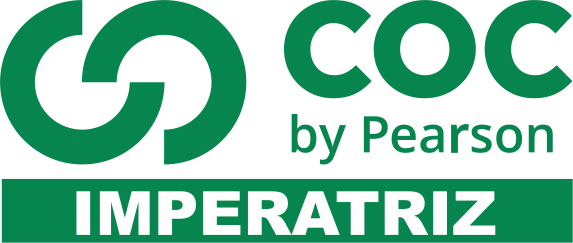 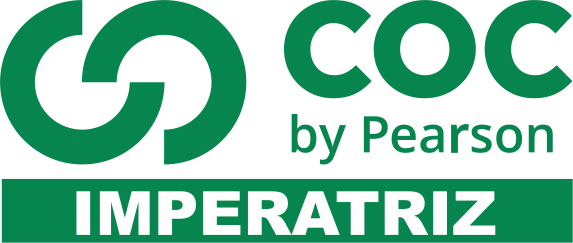   É aquele que tem a preocupação de manter a vegetação original, sem destruí-la, explorando-a naquilo que ela pode fornecer para o homem:a) pecuária de corte.b) extrativismo vegetal conservacionista.c) pecuária extensiva.d) extrativismo vegetal predador.2.  A pesca é um exemplo de:a) Extrativismo vegetal.b) Extrativismo mineral.c) Extrativismo animal.d) LavouraO que é pecuária?_______________________________________________________________________________________________________________________________________________________________________________________________________________________________________________________________________________________________________________________________________________________________________________________________________________________________________________________________________Diferencie pecuária intensiva de pecuária extensiva.____________________________________________________________________________________________________________________________________________________________________________________________________________________________________________________________________________________________________________________________________________________________________________Explique o que é extrativismo vegetal.____________________________________________________________________________________________________________________________________________________________________________________________________________________________________________________________________________________________________________________________________________________________________________Explique o que é extrativismo mineral.____________________________________________________________________________________________________________________________________________________________________________________________________________________________________________________________________________________________________________________________________________________________________________Explique o extrativismo conservacionista e dê um exemplo.____________________________________________________________________________________________________________________________________________________________________________________________________________________________________________________________________________________________________________________________________________________________________________A caça e a pesca descontroladas podem levar espécies animais à extinção, e o corte de madeira exagerado, pode ocasionar o desmatamento. Como chamamos esse tipo de extrativismo.____________________________________________________________________________________________________________________________________________________________________________________________________________________________________________________________________________________________________________________________________________________________________________Quais são as principais áreas de extração mineral do Brasil?____________________________________________________________________________________________________________________________________________________________________________________________________________________________________________________________________________________________________________________________________________________________________________Certa vez, li no MSN de um amigo a seguinte frase: “Estou mais tranquilo que vaca na Índia!”. A frase, além de engraçada, tem algum fundo de verdade? Explique por que essa frase tem sentido.____________________________________________________________________________________________________________________________________________________________________________________________________________________________________________________________________________________________________________________________________________________________________________O que é garimpagem?____________________________________________________________________________________________________________________________________________________________________________________________________________________________________________________________________________________________________________________________________________________________________________A AGRICULTURA: ATIVIDADE ESSENCIAL À NOSSA VIDAO que é agricultura?_______________________________________________________________________________________________________________________________________________________________________________________________________________________________________________________________________________________________________________________________________________________________________________________________________________________________________________________________________Explique por que a agricultura é considerada uma atividade essencial para a vida humana._______________________________________________________________________________________________________________________________________________________________________________________________________________________________________________________________________________________________________________________________________________________________________________________________________________________________________________________________________Diferencia sistema intensivo de sistema extensivo._______________________________________________________________________________________________________________________________________________________________________________________________________________________________________________________________________________________________________________________________________________________________________________________________________________________________________________________________________Caracterize a agricultura orgânica._______________________________________________________________________________________________________________________________________________________________________________________________________________________________________________________________________________________________________________________________________________________________________________________________________________________________________________________________________Explique uma consequência negativa do processo de mecanização agrícola._______________________________________________________________________________________________________________________________________________________________________________________________________________________________________________________________________________________________________________________________________________________________________________________________________________________________________________________________________Cite dois dos principais sistemas agrícolas._______________________________________________________________________________________________________________________________________________________________________________________________________________________________________________________________________________________________________________________________________________________________________________________________________________________________________________________________________Em relação a Revolução Verde, quais eram suas propostas principais?______________________________________________________________________________________________________________________________________________________________________________________________________________________________________________________________________________________________________________________________________________________________________________________________________________________________________________________________________Em relação a Revolução Verde, quais eram os principais inconvenientes?_______________________________________________________________________________________________________________________________________________________________________________________________________________________________________________________________________________________________________________________________________________________________________________________________________________________________________________________________________Diferencie a agricultura familiar da agricultura patronal._______________________________________________________________________________________________________________________________________________________________________________________________________________________________________________________________________________________________________________________________________________________________________________________________________________________________________________________________________Caracterize a agricultura itinerante._______________________________________________________________________________________________________________________________________________________________________________________________________________________________________________________________________________________________________________________________________________________________________________________________________________________________________________________________________Comente sobre a agricultura de precisão._______________________________________________________________________________________________________________________________________________________________________________________________________________________________________________________________________________________________________________________________________________________________________________________________________________________________________________________________________23. No campo, a prática da agropecuária pode ser classificada de diversas formas, tudo a depender do critério utilizado para avaliação. No caso da divisão das atividades rurais em extensivas e intensivas, a classificação é realizada com base em:a) tamanho de propriedadesb) legalidade de possesc) intensidade de produçãod) impactos ambientais gerados24. Embora muitos especialistas recomendem o uso da agropecuária intensiva, em razão de seus benefícios, a utilização do modelo extensivo ainda é muito comum em todo o país e também em várias partes do mundo, principalmente em áreas com menor oferta tecnológica. Uma das vantagens que justifica o emprego da agropecuária extensiva é:a) o menor uso de fertilizantes e agrotóxicosb) a possibilidade de produção de transgênicosc) a redução do preço dos produtos agrícolasd) o diminuto índice de desflorestamento25. É um processo de produção manual em que a pessoa com inteligência e trabalho produz objetos simples como potes, vasos de cerâmica, machados, facas, entre muitos outros. A afirmação refere-se a produção a) Manufatureirab) Industrialc) Mecanizadad) ArtesanalINSTRUÇÕESPreencha o cabeçalho de forma legível e completa.Serão anuladas as avaliações em que forem constatados: termos pejorativos ou desenhos inadequados.Procure cuidar da boa apresentação de sua prova (organização, clareza, letra legível).Leia todas as questões propostas com bastante atenção. A interpretação das questões faz parte da avaliação.Responda com frases completas e elaboradas;Não deixe questões sem responder;Escreva com letra legível;LEIA, ATENTAMENTE, SUA PROVA ANTES DE ENTREGÁ-LA À PROFESSORA.